Long-term sequence – Spelling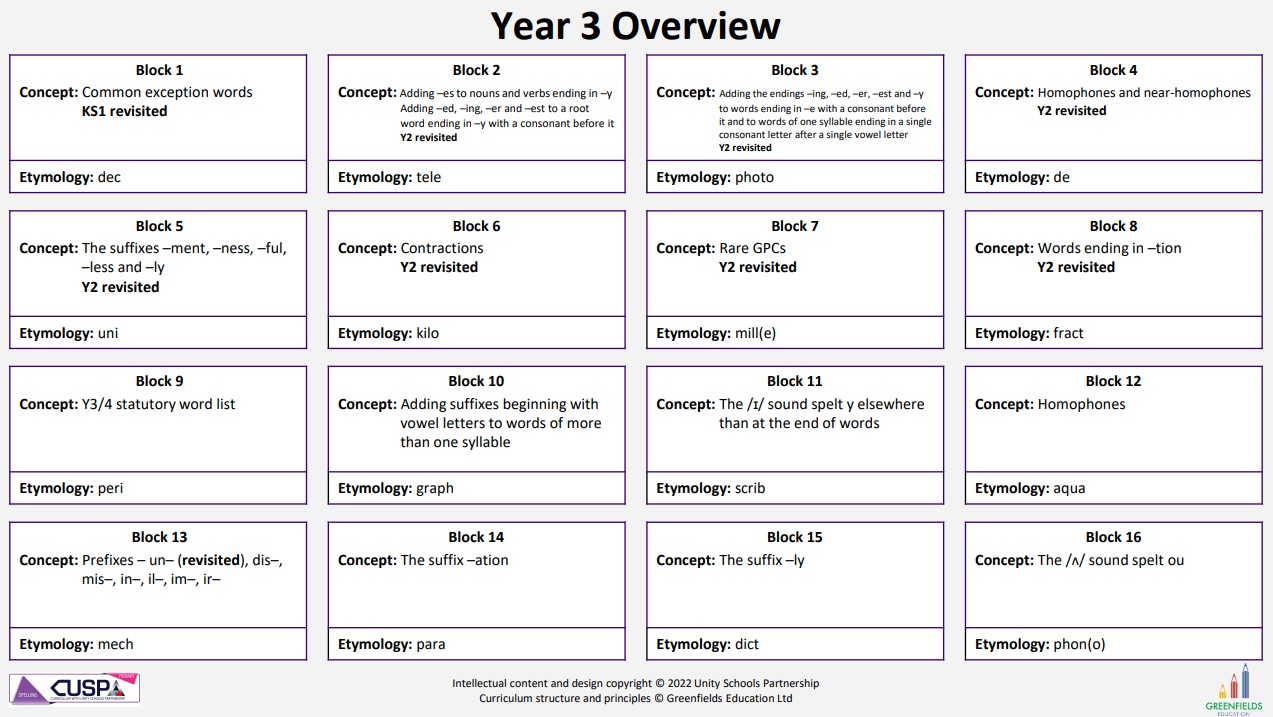 Long-term sequence – Spelling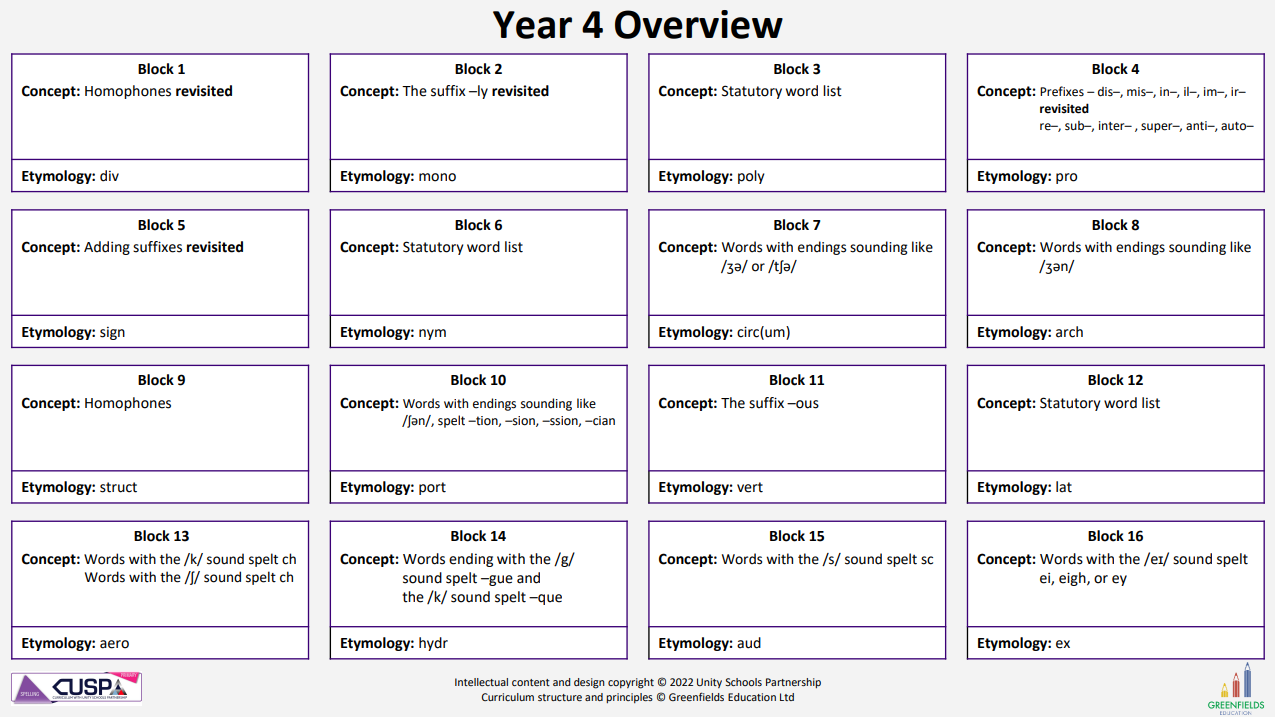 